附件一：体能测试表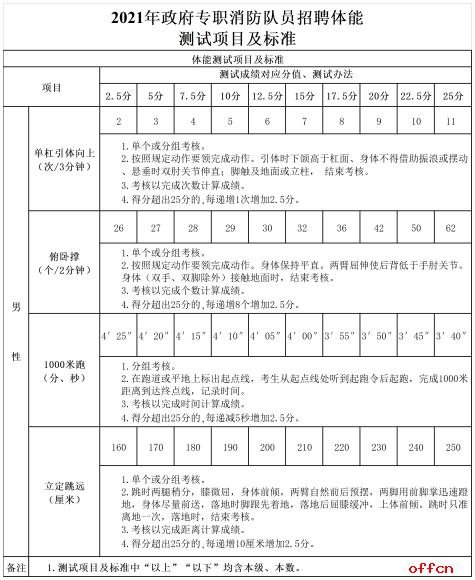 体能测试内容和评分标准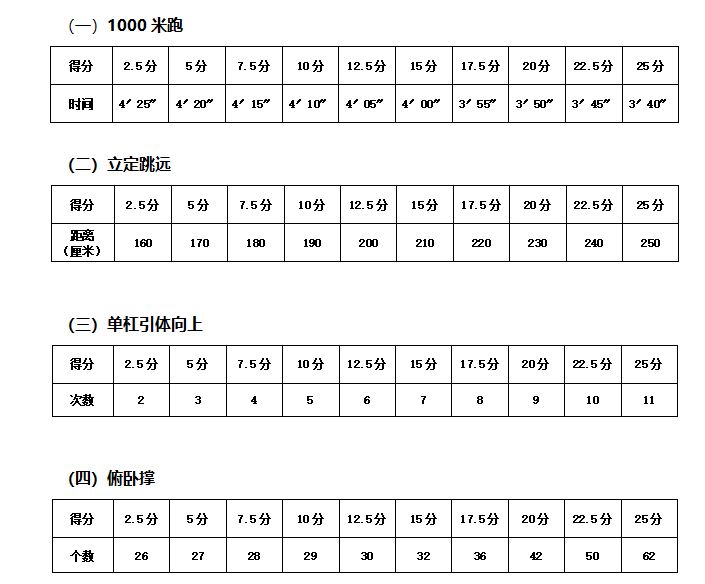 